Clase 6 16 de abril de 2020Nombre y ApellidoObjetivos: Resolver situaciones problemáticas de la vida real, reflexionando sobre lo trabajado en las últimas clases.¿CUÁNTO APRENDIMOS DE LOS SERES VIVOS?ACTIVIDAD 1Resolvé la actividad propuesta en la página 13 del cuadernillo “Saber Hacer” del libro Biciencias.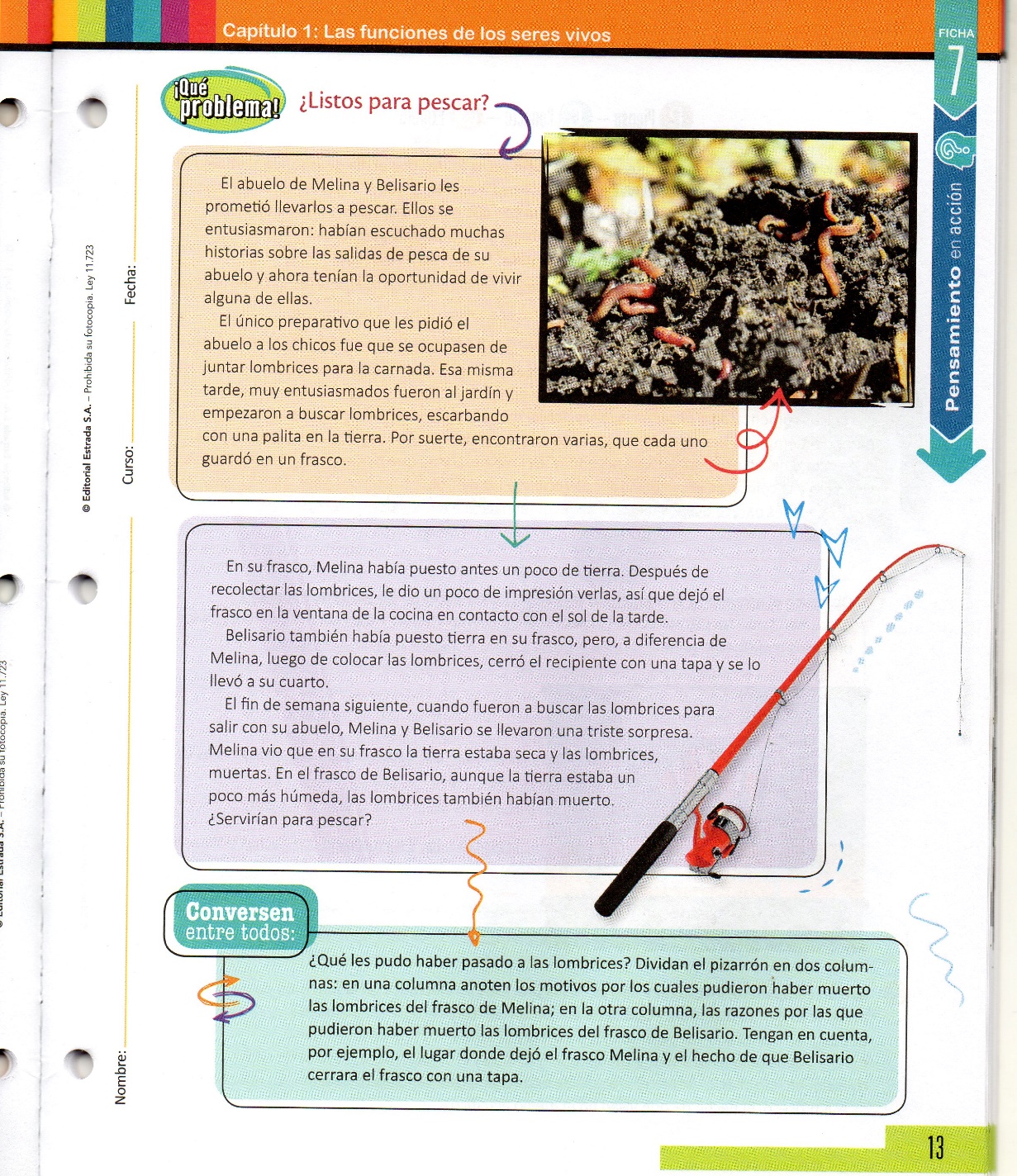 ACTIVIDAD 2Resolvé las actividades propuestas en la página 14 del cuadernillo “Saber hacer” del Biciencias.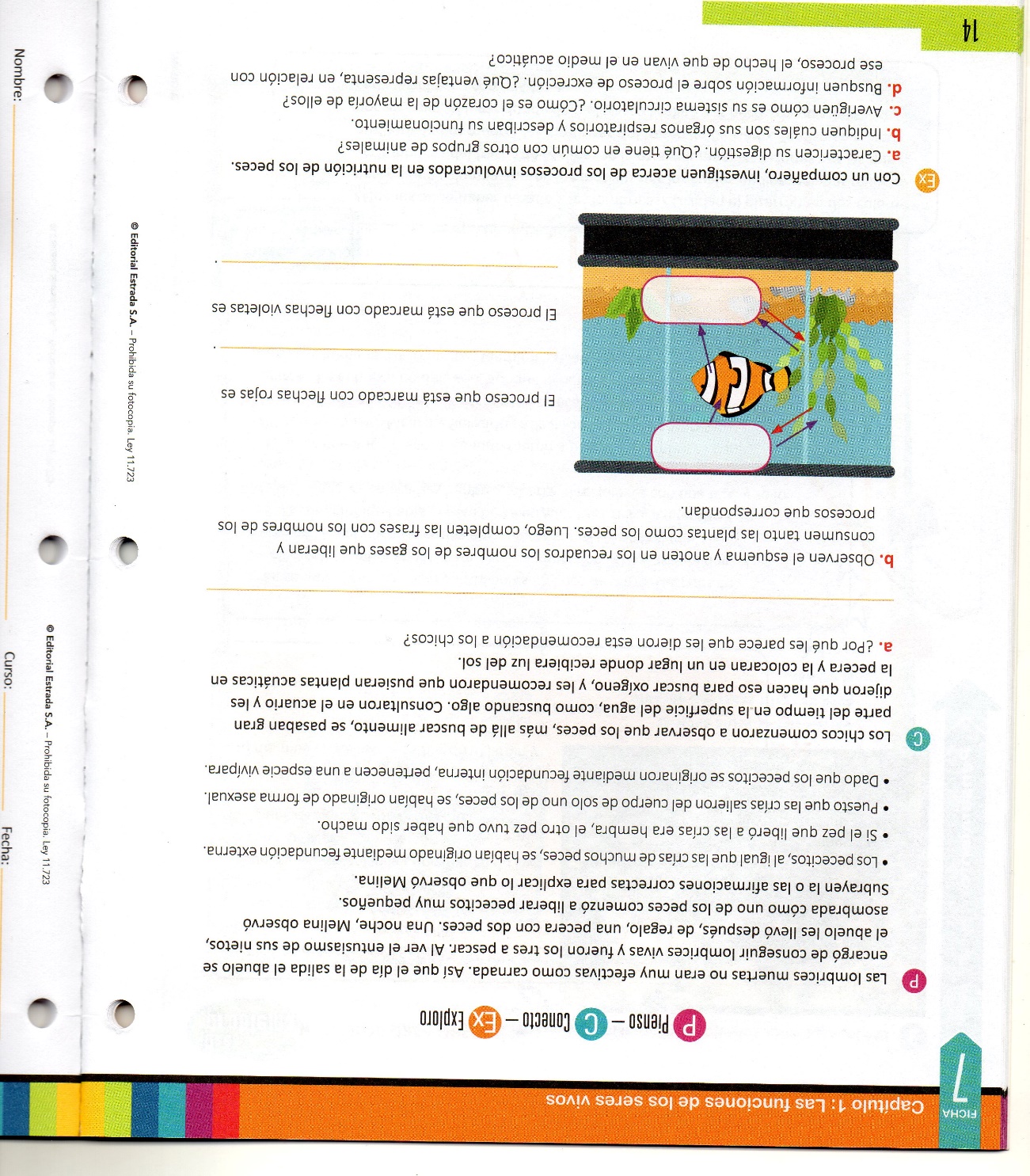 Criterios de Evaluación:Resolvió correctamente las actividades propuestas. En esta clase…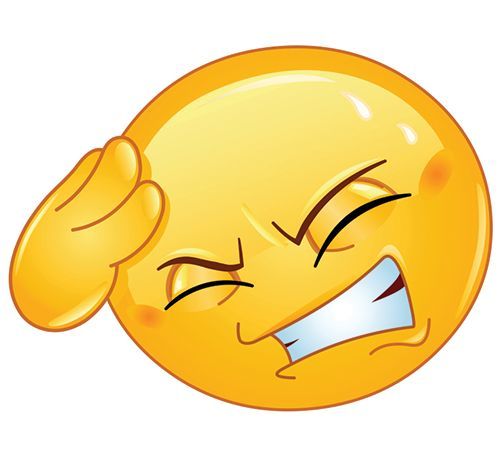 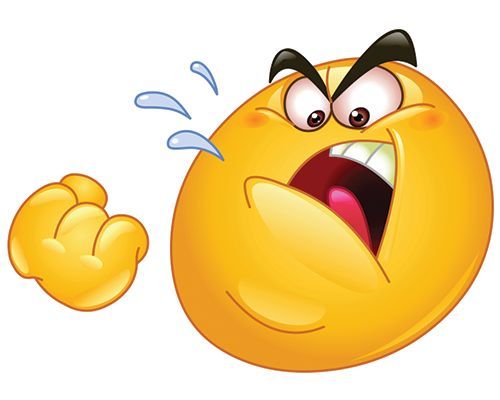 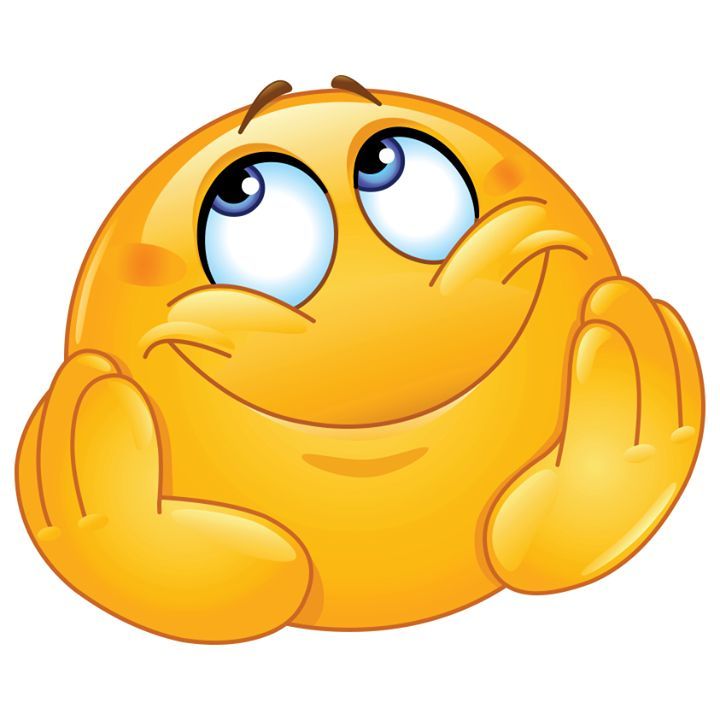 Lo que más me gusto               Lo que menos me gustó            Lo que más me costó__________________        ___________________        __________________PARA RESPONDER SOLITOS/ASUna idea que entendí en la clase…Algo que realmente me ayudó fue…La duda que me surgió…